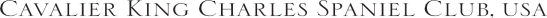 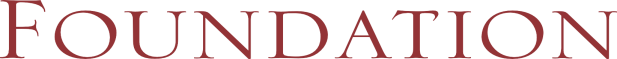 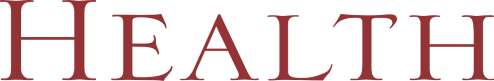 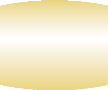 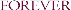 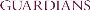 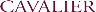 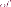 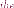 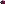 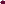 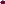 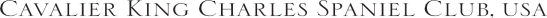 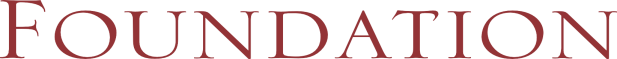 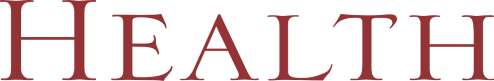 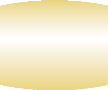 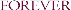 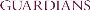 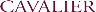 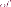 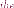 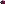 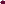 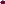 There is an initial one-time membership fee of $100 (per person) to join and an annual membership fee of $100 on January 1st of every year thereafter.Please provide complete information below:CHECK ONE:	                      MEMBERSHIP FEE	         ANNUAL DUES	                   DONATION	FIRST NAME				LAST NAME							STREET ADDRESS											CITY	 						STATE			ZIP CODE		PHONE NUMBER											E-MAIL ADDRESS											Please send to:Cavalier Health Foundationc/o Neil Rosenberg, Treasurer3898 Big Magnolia WaySouthport, NC 28461Cavalier King Charles Spaniel USA Foundation Inc. is a registered 501c3 organization.  Your membership dues and or additional contributions may be tax deductible depending on your personal situation.  Please consult with your Tax Advisor.